Иванов Константин Александрович,учитель географии,Государственное учреждение образования “Залесский учебно-педагогический комплекс детский сад – средняя школа Вилейского района” 7 классГеографияТема: «Южная Америка. Географическое положение. Географические открытия и исследования материка»Цели:Образовательные: - сформировать представление о географическом положении Южной Америки;- рассмотреть особенности географического положения и береговой линии Южной Америки;- сделать выводы о влиянии физико-географического положения материка на его природу;- сравнить ФГП Южной Америки и Африки;- познакомить учащихся с историей открытия и исследования материка.Развивающие: - продолжить формирование умения определять географическое положение материка;- продолжить формирование умений работать с картами атласа, с контурной картой;- продолжить развитие умений анализировать и сравнивать, находить черты сходства и различия.Воспитательные: - воспитание любознательности, привитие интереса к путешествиям и открытиям. Тип урока: комбинированный.Методы: объяснительно-иллюстративный, репродуктивный, частично-поисковый.Оборудование: физическая карта Южной Америки, атласы, контурные карты, компьютер, мультимедийный проектор, виртуальная школа Кирилла и Мефодия (БЭКМ).Этапы урока: Организационный момент. Проверка знаний по теме “Австралия и Океания”. Изучение нового материала.Закрепление. Домашнее задание. Подведение итогов. Ход урока1. Организационный момент.2.Проверка знаний по теме «Австралия и Океания»Тест «9 вопросов»После записи темы урока учащиеся рисуют таблицу 3х3 см и разделяют её на 9 квадратов. Каждый квадрат соответствует своему вопросу.Если учащиеся согласны с утверждением, они ставят в квадрат знак «+», если не согласны – «-».3. Изучение нового материала.Сегодня на уроке мы выясним, каково географическое положение материка, сравним с географическим положением Африки, рассмотрим особенности береговой линии материка, познакомимся с историей открытия Южной Америки.Учащимся даётся задание:Вначале давайте выясним, какова площадь материка (на 7 странице учебника ученики находят информацию, что площадь материка = 17,8 млн. кв.км). Сравните площадь Южной Америки с площадью других материков (она больше Антарктиды и Австралии, но меньше Евразии, Африки и Северной Америки).Какие можно сделать первоначальные выводы, исходя из полученных данных (заслушиваются)?Опишите географическое положение материка Южная Америка 
по типовому плану.Характеристика географического положения материка.1) Положение материка относительно экватора, тропиков (полярных кругов) и нулевого меридиана.2) Крайние точки материка и их координаты: заполняют листочки.
          Название крайней точки 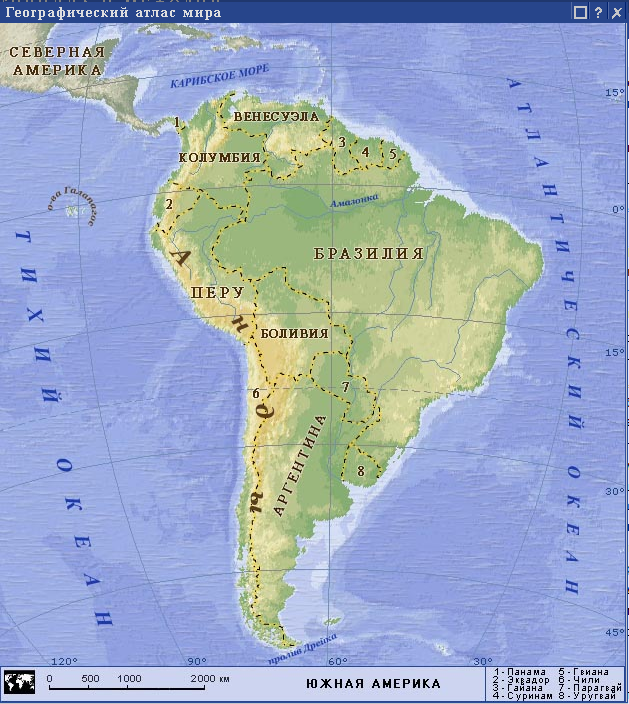 Координаты (широта и долгота)Север - Мыс Гальинас 12 с.ш.;72 з.д.;Юг - Мыс Фроуэрд 54 ю.ш.; 71 з.д.;Запад - Мыс Париньяс 5 ю.ш.; 81 з.д.;Восток - Мыс Кабу-Бранку 7 ю.ш.; 35 з.д.Протяженность материка с С на Ю по 70 з.д. - ~ 7350 км;Протяженность материка с З на В по 10 ю.ш. - 4655 км.3) Климатические пояса, в которых расположен материк.4) Океаны и моря, омывающие материк.5) Положение материка относительно других материков.Теперь рассмотрим береговую линию материка и выясним, в чём её особенности, сравним с береговой линией Африки. Очертания материка просты и изящны. Южную Америку сравнивают с гроздью винограда, висящей на черенке Панамского перешейка, среди вод омывающих её морей и океанов. Отметим, что вместе с Северной Америкой Южная Америка образует единую часть света. Какую (учащиеся без затруднений должны ответить - Америку)?Панамский канал и панамский перешеек.Два материка соединены длинным и нешироким Панамским перешейком. В наиболее узкой части перешейка в начале 20 века был прорыт канал. Какой? (Учащиеся из ранее полученных знаний должны ответить - Панамский). 2. Южная Америка – материк многих природных рекордов. (Самые-самые. Виртуальная школа Кирилла и Мефодия)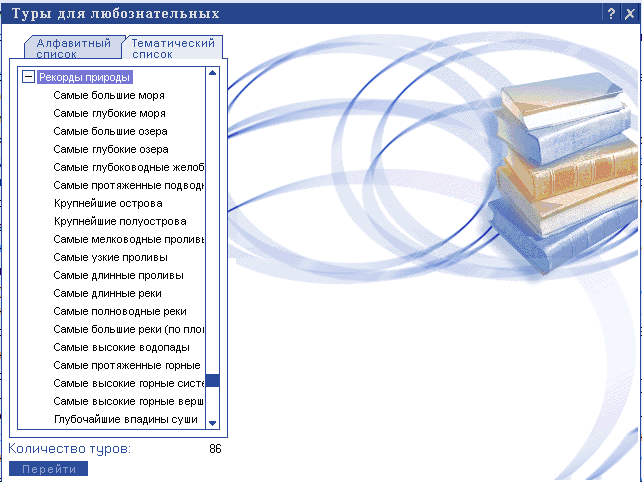 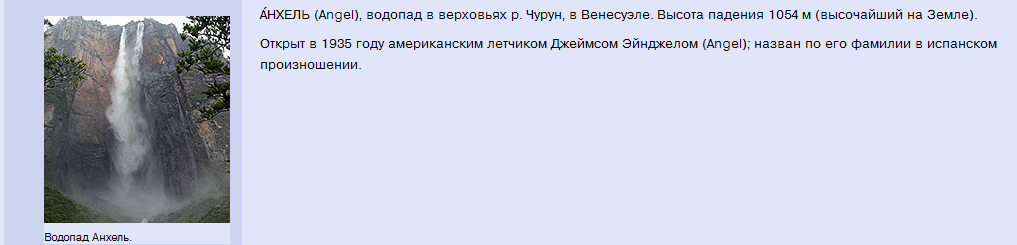 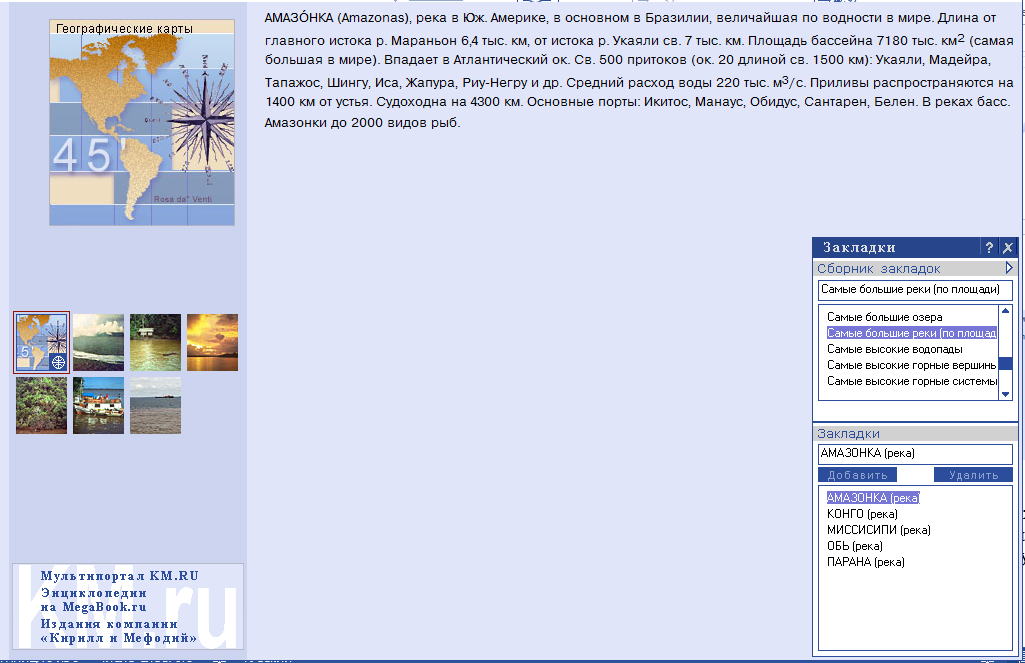 3. Естественно, что все географические объекты, которые мы с вами уже нашли на карте, да и сам материк появились на карте не сразу, а прошло много времени, прежде чем о них стало известно. Кто же принимал участие в открытии и исследовании материка?          4.Закрепление.           Работа с контурной картой.          5.Домашнее задание.         § 44, вопросы 1,2, с. 165         Сравнить географическое положение Южной Америки и Африки. Найти черты сходства и различия. Чем можно объяснить черты сходства в положении этих двух материков и в очертании их береговой линии? Сравнить ЭГП Африки и Южной Америки.Черты – Африка - Южная АмерикаКак расположена относительно экватора? - Экватор пересекает материк посередине - Экватор пересекает материк в северной части, большая часть материка лежит в южном полушарии.Как расположена относительно нулевого меридиана - Нулевой меридиан пересекает материк на западе. Большая часть материка находится в восточном полушарии - Находится в западном полушарии123456789